МИНИСТЕРСТВО ЗДРАВООХРАНЕНИЯ ЗАБАЙКАЛЬСКОГО КРАЯ  Государственное профессиональное  образовательное учреждение « Петровск - Забайкальское медицинское училище (техникум) »Согласовано                                                                                                                            УтверждаюЗам. Директора ГАУ СО                                                                           Директор ГОУ СПО «ПЗМУ»  КЦСОН « Ветеран»                                                                                          Спасский О.В. ______ _______ Бушина Н.С.                                                                                           «31  » августа  2015 года «31  » августа  2015 года Лоншакова О.Н.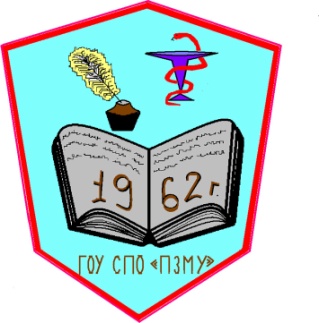 Программа подготовки специалистов среднего звена Программа производственной практики (практики по профилю специальности) профессионального модуля ПМ.04 « Выполнение работ по профессии  040401.01 « социальный работник » для студентов, обучающихся по специальности 040401 « социальная работа», базовой подготовки, заочной формы обучения, квалификация – специалист по социальной работе, срок обучения -  2 года  10 месяцев Петровск-Забайкальский     2015Программа  производственной практики (практики по профилю специальности) профессионального модуля  ПМ. 04. «Выполнение работ по профессии 040401. 01 « Социальный работник» разработана на основе Федерального государственного образовательного стандарта  (далее – ФГОС) по специальности среднего профессионального образования (далее – СПО) __040401_ __Социальная работа, базовой подготовки, заочной формы обучения _____Организация-разработчик Государственное  профессиональное образовательное учреждение  « Петровск -Забайкальское медицинское училище ( техникум) »Разработчики:Лоншакова О.Н. ., преподаватель специальных дисциплин ГПОУ  « Петровск-Забайкальское медицинское училище ( техникум)»СОДЕРЖАНИЕ1. паспорт ПРОГРАММЫ ПРОИЗВОДСТВЕННОЙ  ПРАКТИКИ (ПРАКТИКИ ПО ПРОФИЛЮ СПЕЦИАЛЬНОСТИ) ПРОФЕССИОНАЛЬНОГО МОДУЛЯ ПМ.04 «ВЫПОЛНЕНИЕ РАБОТ ПО ПРОФЕССИИ   040401.01« СОЦИАЛЬНЫЙ РАБОТНИК »1.1. Область применения программыПрограмма  производственной практики (практики по профилю специальности)  профессионального модуля  ПМ. 04. «Выполнение работ по профессии 040401. 01 « Социальный работник»  является частью основной профессиональной образовательной программы в соответствии с ФГОС по специальности СПО 040401 «Социальная работа»,  базовой  подготовки, заочной формы обученияв части освоения основного вида профессиональной деятельности (ВПД): Выполнение работ по  должностислужащего «социальный работник» и соответствующих профессиональных компетенций (ПК):1.Социальная работа с лицами пожилого возраста и инвалидами.ПК 1.1. Диагностировать ТЖС у лиц пожилого возраста и инвалидов с определением видов необходимой помощи.ПК 1.2. Координировать работу по социально-бытовому обслуживанию клиента.ПК 1.3. Осуществлять социальный патронат клиента, в том числе содействовать в оказании медико-социального патронажа.ПК 1.4. Создавать необходимые условия для адаптации и социальной реабилитации лиц пожилого возраста и инвалидов.ПК 1.5. Проводить профилактику возникновения новых ТЖС у лиц пожилого возраста и инвалидов.2. Социальная работа с семьей и детьми.ПК 2.1. Диагностировать ТЖС семьи и детей с определением видов необходимой помощи.ПК 2.2. Координировать работу по преобразованию ТЖС в семье и у детей.ПК 2.3. Осуществлять патронат семей и детей, находящихся в ТЖС (сопровождение, опекунство, попечительство, патронаж).ПК 2.4. Создавать необходимые условия для адаптации и социальной реабилитации различных типов семей и детей, находящихся в ТЖС.ПК 2.5. Проводить профилактику возникновения новых ТЖС в различных типах семей и у детей.3.Социальная работа с лицами из групп риска, оказавшимися в трудной жизненной ситуации.ПК 3.1. Диагностировать ТЖС у лиц из групп риска.ПК 3.2. Координировать работу по преобразованию ТЖС у лиц из групп риска.ПК 3.3. Осуществлять патронат лиц из групп риска (сопровождение, опекунство, попечительство, патронаж).ПК 3.4. Создавать необходимые условия для адаптации и социальной реабилитации лиц из групп риска.ПК 3.5. Проводить профилактику возникновения новых ТЖС у лиц из групп риска.4. Выполнение работ по одной или нескольким профессиям рабочих, должностям служащих.1.3. Цели и задачи производственной практики (практики по профилю специальности)  профессионального модуля  ПМ. 04. «Выполнение работ по профессии 040401. 01 « Социальный работник»С целью овладения указанным видом профессиональной деятельности и соответствующими профессиональными компетенциями обучающийся в ходе  прохождения производственной практики ( практики по профилю специальности)  должен:иметь практический опыт:- Выполнения работ по профессии « Социальный работник»;уметь:- Диагностировать ТЖС у лиц пожилого возраста и инвалидов с определением видов необходимой помощи.-Координировать работу по социально-бытовому обслуживанию клиента.-Осуществлять социальный патронат клиента, в том числе содействовать в оказании медико-социального патронажа.-Создавать необходимые условия для адаптации и социальной реабилитации лиц пожилого возраста и инвалидов.-Проводить профилактику возникновения новых ТЖС у лиц пожилого возраста и инвалидов.-Диагностировать ТЖС семьи и детей с определением видов необходимой помощи.-Координировать работу по преобразованию ТЖС в семье и у детей.-Осуществлять патронат семей и детей, находящихся в ТЖС (сопровождение, опекунство, попечительство, патронаж).-Создавать необходимые условия для адаптации и социальной реабилитации различных типов семей и детей, находящихся в ТЖС-Проводить профилактику возникновения новых ТЖС в различных типах семей и у детей.-Диагностировать ТЖС у лиц из групп риска.-Координировать работу по преобразованию ТЖС у лиц из групп риска-Осуществлять патронат лиц из групп риска (сопровождение, опекунство, попечительство, патронаж).-Создавать необходимые условия для адаптации и социальной реабилитации лиц из групп риска- Проводить профилактику возникновения новых ТЖС у лиц из групп риска.знать:- сущность и особенности различных сфер жизнедеятельности людей;  - особенности и содержание социальной работы в различных сферах; - специфику деятельности социального работника, необходимой для решения конкретных задач по оказанию помощи и поддержки клиенту;- технологию организационной деятельности социального работника;- правовые аспекты социальной работы в различных сферах;- содержание социальной работы в разрешении проблем клиентов в различных сферах;- особенности организации социальной работы в различных сферах.2.СТРУКТУРА и содержание ПРОГРАММЫ  ПРОИЗВОДСТВЕННОЙ ПРАКТИКИ ( ПРАКТИКИ ПО ПРОФИЛЮ СПЕЦИАЛЬНОСТИ)2.1. Объем  программы производственной практики (практики по профилю специальности),   виды  работы3.условия реализации программы  ПРОИЗВОДСТВЕННОЙ ПРАКТИКИ ( ПРАКТИКИ ПО ПРОФИЛЮ СПЕЦИАЛЬНОСТИ)Место прохождения практики может быть выбрано студентом самостоятельно, либо предложено руководителем практики от  ГОУ СПО « Петровск- Забайкальское медицинское училище ( техникум)»   040401 « Социальная работа».  На время прохождения практики студент не отзывается с места основной работы. Возможные варианты места прохождения практикиПрактикапо месту основной работы. Самым предпочтительным вариантом является работа студента-заочника в рамках выбранной для обучения специальности (  социальная работа в системе социальной защиты населения, социальная работа в системе образования, здравоохранения, Министерства внутренних дел, центры занятости населения, пенсионный фонд,  бюро медико- социальной экспертизы, армия, пенсионный фонд, центр занятости населения, сельские и городские администрации , МЧС, полиция ). В этом случае для подготовки представления в приказ  директору ГОУ СПО « Петровск- Забайкальское медицинское училище ( техникум)»  студенту необходимо предоставить руководителю практики 1) заявлениес формулировкой «прошу зачесть работу в  организации  … в качестве прохождения практики» (Приложение 1).Практика по месту жительства. Студент может самостоятельно найти место для прохождения практики по месту жительства. Для этого студенту следует выбрать организацию, где представлена соответствующая деятельность, договориться с ее руководителем (или начальником соответствующего отдела). Для оформления договора между ГОУ СПО « Петровск-Забайкальское медицинское училище ( техникум)»  и организацией  студент должен предоставить руководителю практики  от ГОУ СПО « ПЗМУ»:– полное юридическое наименование организации; – ФИО руководителя организации  (имеющего право подписи); – название документа, на основании которого дано право подписи (Устав или Доверенность);– полный адрес организации;– контактный телефон;– электронный адрес;– ФИО ответственного за организацию практики в данной организации.Договор заполняется руководителем практики от ГОУ СПО « ПЗМУ»  и распечатывается в 2-х экземплярах. Оба экземпляра договора должны быть подписаны и заверены печатью  организаций. Сроки прохождения практики в договоре заполняются в строгом соответствии с учебным планом  на текущий год.После подписания 2-х экземпляров договора со стороны ГОУ СПО « ПЗМУ», один экземпляр договора следует вернуть представителю  организации.Практика по распределению ГОУ СПО « Петровск-Забайкальское медицинское училище ( техникум)» . Если студент не находит место практики, то руководитель практики от училища  распределяет студента в соответствии с базой практики ГОУ СПО « Петровск-Забайкальское медицинское училище ( техникум)» Обучающиеся направляются на производственную практику ( практику по профилю специальности) на основании направления (Приложение 2)4.ЗАДАНИЯ ДЛЯ  РАБОТЫ СТУДЕНТОВПО ПРОИЗВОДСТВЕННОЙ ПРАКТИКИ (ПРАКТИКИ ПО ПРОФИЛЮ СПЕЦИАЛЬНОСТИ) дать характеристику и описать историю организации (1 страница); (Приложение 3)представить в виде схемы структуру организации (1 страница);описать функциональные обязанности социального работника (1-2 страницы);охарактеризовать основные направления деятельности организации (отдела) 2-3 страницы;подготовить клиентскую базу (указать какая категория клиентов, количество, какие услуги предоставляются) 2-3 страницы.Указать какие компетенции были сформированы 5.СОДЕРЖАНИЕ ОТЧЕТА ПО ПРОИЗВОДСТВЕННОЙ ПРАКТИКЕ( ПРАКТИКЕ ПО ПРОФИЛЮ  СПЕЦИАЛЬНОСТИ)Содержание отчета по  производственной  практике(практике по профилю специальности) Титульный лист (образец оформления Приложение 4). Характеристика из организации, где проходил практику обучающийся, заверенная руководителем практики и печатью организации. ( Приложение 5)  Оглавление с указанием разделов отчета и соответствующих им страниц. Описание организации, в которой проходили практику (с указанием юридического наименования организации, адреса, телефона; ФИО руководителя практики от организации, адреса, телефонов, e-mail).5. Характеристика   деятельности  социального работника в данной организации (в соответствии с выбранной организацией)6.  Дневник практики студента, заверенный руководителем практики и печатью организации (Приложение 6). Дневник практики студента в разделе  «Календарный график прохождения практики» должен содержать рекомендации и замечания руководителя практикой от предприятия (возможно указание оценки данного вида работы).    В   «Характеристике работы практиканта предприятием (организацией)»    руководителем практики от организации должны быть даны оценки важности и оценки исполнения студентом указанных в дневнике компетенций (заверить подписью руководителя и печатью организации). (Приложение 7)6.Контроль и оценка результатов ПРОГРАММЫ  ПРОИЗВОДСТВЕННОЙ ПРАКТИКИ ( ПРАКТИКИ ПО ПРОФИЛЮ СПЕЦИАЛЬНОСТИ)Защита отчета о прохождении производственной  практики    Защита отчета по  производственной  практике (практике по профилю специальности)  производится сразу же после окончания практики( Приложение 8) .Дата защиты и форма проведения защиты назначаются руководителем данного вида практики. Общая оценка итогов производственной  практики производится с учетом характеристики с места прохождения практики руководителем практики от ГОУ СПО « ПЗМУ». Объем отчета составляет не менее 5 машинописных страниц (TimesNewRoman,  14 кегль, 1,5 интервал, поля стандартные). Все материалы отчета должны быть сброшюрованы.  По желанию студента в отчете (в электронном виде) обязательно должна быть представлена презентация PowerPoint по работе, проделанной в ходе практики (не менее 15 слайдов).Критерии оценкиПоложительно оцениваются отчёты, защищенные в сроки, установленные учебным планом и данной программой, содержащие  материалы, определяемые заданием практики, а также полный пакет отчетной документации.пРИЛОЖЕНИЕ 1 Образец заявленияДиректору ГПОУ  « ПЗМУ»                                                                              О.В. Спасскому от студента (ки) группы 103 040401 « Социальная работа» Заочной формы обучения,                                                                                   Базовой подготовки Ивановой Марии ИвановныЗАЯВЛЕНИЕПрошу зачесть работу в организации  «…» в качестве прохождения  производственной практики(практики по профилю специальности)ПМ. 04. «Выполнение работ по профессии 040401. 01 « Социальный работник».Подпись                            ДатаВиза руководителя  практики:______________________________Приложение 2 ГПОУ   « Петровск-Забайкальское медицинское училище ( техникум)» НАПРАВЛЕНИЕНА ПРОИЗВОДСТВЕННУЮ  ПРАКТИКУ( практику по профилю специальности)профессионального модуля ПМ.04 « Выполнение работ по профессии  040401.01 « социальный работник »Студент( ка)________________________________________________________Специальность040401 « Социальная работа», заочной формы обучения, базовой подготовки Курс 1, группа 103 Направляется для прохождения практики в период_______________________  В организацию _____________________________________________________  __________________________________________________________________Директор ГОУ СПО « ПЗМУ» _______________________  О.В. Спасский «___»______________ 20__г.Визитная карточка учрежденияМинистерство здравоохранения Забайкальского края  Государственное  профессиональное образовательное учреждение
« Петровск- Забайкальское медицинское училище ( техникум)»
ДНЕВНИКПрохождения производственной  практики( практики по профилю специальности) профессионального модуля ПМ.04 « Выполнение работ по профессии  040401.01 « социальный работник »Студент ( ка): _________________________группы ________специальности:  040401 « Социальная работа»   __________________________ (наименование организации)Дата прибытия на практику: ___________Дата окончания практики: _____________Руководителем практики от  организации  назначен:___________________________(должность, Ф.И.О.)Руководитель организации :	                                                                                             "расшифровка подписи" М.П.Отчет принят: «	»	20	г.с оценкой	 Руководитель практики от ГОУ СПО « ПЗМУ» :	                 "расшифровка подписи"Приложение 5Примерная схема  характеристики   руководителя производственной практикиПриложение 6 Задание на практикуЦель практики:Задачи практики:      Руководительпрактики от предприятия ______________________________расшифровка подписи      Руководительпрактики от ГПОУ « ПЗМУ»        ________________________расшифровка подписиПрактикант         ______________________________расшифровка подписи	Календарный график прохождения практикиХарактеристика работы практиканта предприятием (организацией)Студент_____________________________________ Группы  103______специальности  Социальная работа  (040401)Министерство здравоохранения Забайкальского края  Государственное  профессиональное образовательное учреждение
« Петровск- Забайкальское медицинское училище ( техникум)»
ОТЧЕТ опрохождении производственной  практики( практики по профилю специальности) профессионального модуля ПМ.04 « Выполнение работ по профессии  040401.01 « социальный работник »Руководитель практики от  040401 « социальная работа» преподаватель ________________О.Н. Лоншакова________________________201_ г.Автор работы      Студент( ка)   группы 103040401 « социальная работа» ОЗО ________________Т.А. Кудымова _______________________201_ г.Петровск-Забайкальский 201_стр.1.ПАСПОРТ ПРОГРАММЫ  ПРОИЗВОДСТВЕННОЙ ПРАКТИКИ ( ПРАКТИКИ ПО ПРОФИЛЮ СПЕЦИАЛЬНОСТИ) 42.СТРУКТУРА и содержание ПРОГРАММЫ  ПРОИЗВОДСТВЕННОЙ ПРАКТИКИ ( ПРАКТИКИ ПО ПРОФИЛЮ СПЕЦИАЛЬНОСТИ) 73.условия реализации программы  ПРОИЗВОДСТВЕННОЙ ПРАКТИКИ ( ПРАКТИКИ ПО ПРОФИЛЮ СПЕЦИАЛЬНОСТИ) 204. ЗАДАНИЯ ДЛЯ  РАБОТЫ СТУДЕНТОВ ПО ПРОИЗВОДСТВЕННОЙ ПРАКТИКИ (ПРАКТИКИ ПО ПРОФИЛЮ СПЕЦИАЛЬНОСТИ) 225.СОДЕРЖАНИЕ ОТЧЕТА ПО ПРОИЗВОДСТВЕННОЙ ПРАКТИКЕ( ПРАКТИКЕ ПО ПРОФИЛЮ  СПЕЦИАЛЬНОСТИ)236.Контроль и оценка результатов ПРОГРАММЫ  ПРОИЗВОДСТВЕННОЙ ПРАКТИКИ ( ПРАКТИКИ ПО ПРОФИЛЮ СПЕЦИАЛЬНОСТИ) 237. Приложения 25№п/пСодержание  производственной практики,Выполняемый вид работСодержание  производственной практики,Выполняемый вид работСодержание  производственной практики,Выполняемый вид работОбъем часовФормы текущего контроля Вариант 1 « Социальный работник в организации социальной защиты населения » Вариант 1 « Социальный работник в организации социальной защиты населения » Вариант 1 « Социальный работник в организации социальной защиты населения » Вариант 1 « Социальный работник в организации социальной защиты населения » Вариант 1 « Социальный работник в организации социальной защиты населения » Вариант 1 « Социальный работник в организации социальной защиты населения »1Виды работ:Анализ нормативно-правовых актов, регулирующих социальную работу в  системе социальной защиты населения Виды работ:Анализ нормативно-правовых актов, регулирующих социальную работу в  системе социальной защиты населения Виды работ:Анализ нормативно-правовых актов, регулирующих социальную работу в  системе социальной защиты населения 6Отчет по практике2Виды работ:Выявление людей, находящихся в ТЖС в системе социальной защиты населения (пожилые и инвалиды, дети- инвалиды, несовершеннолетние правонарушители, дети из неполных, малообеспеченных, многодетных семей, дети из  асоциальных семей (семьи алкоголиков, наркоманов),  дети, подвергшиеся жестокому обращению  и насилию в семье, женщины, подвергшиеся жестокому обращению и насилию в семье, лица без определенного места жительства, осужденные и т.д) дети, оставшиеся без попечения родителей )Виды работ:Выявление людей, находящихся в ТЖС в системе социальной защиты населения (пожилые и инвалиды, дети- инвалиды, несовершеннолетние правонарушители, дети из неполных, малообеспеченных, многодетных семей, дети из  асоциальных семей (семьи алкоголиков, наркоманов),  дети, подвергшиеся жестокому обращению  и насилию в семье, женщины, подвергшиеся жестокому обращению и насилию в семье, лица без определенного места жительства, осужденные и т.д) дети, оставшиеся без попечения родителей )Виды работ:Выявление людей, находящихся в ТЖС в системе социальной защиты населения (пожилые и инвалиды, дети- инвалиды, несовершеннолетние правонарушители, дети из неполных, малообеспеченных, многодетных семей, дети из  асоциальных семей (семьи алкоголиков, наркоманов),  дети, подвергшиеся жестокому обращению  и насилию в семье, женщины, подвергшиеся жестокому обращению и насилию в семье, лица без определенного места жительства, осужденные и т.д) дети, оставшиеся без попечения родителей )6Отчет по практике3Виды работ:Определение прав лиц, оказавшихся в ТЖС в системе социальной защиты населения (пожилые и инвалиды, дети- инвалиды, несовершеннолетние правонарушители, дети  из неполных, малообеспеченных, многодетных семей, дети из  асоциальных семей (семьи алкоголиков, наркоманов),  дети, подвергшиеся жестокому обращению  и насилию в семье, женщины, подвергшиеся жестокому обращению и насилию в семье, лица без определенного места жительства, осужденные и т.д) дети, оставшиеся без попечения родителей )Виды работ:Определение прав лиц, оказавшихся в ТЖС в системе социальной защиты населения (пожилые и инвалиды, дети- инвалиды, несовершеннолетние правонарушители, дети  из неполных, малообеспеченных, многодетных семей, дети из  асоциальных семей (семьи алкоголиков, наркоманов),  дети, подвергшиеся жестокому обращению  и насилию в семье, женщины, подвергшиеся жестокому обращению и насилию в семье, лица без определенного места жительства, осужденные и т.д) дети, оставшиеся без попечения родителей )Виды работ:Определение прав лиц, оказавшихся в ТЖС в системе социальной защиты населения (пожилые и инвалиды, дети- инвалиды, несовершеннолетние правонарушители, дети  из неполных, малообеспеченных, многодетных семей, дети из  асоциальных семей (семьи алкоголиков, наркоманов),  дети, подвергшиеся жестокому обращению  и насилию в семье, женщины, подвергшиеся жестокому обращению и насилию в семье, лица без определенного места жительства, осужденные и т.д) дети, оставшиеся без попечения родителей )6Отчет по практике4Виды работ:Анализ региональной нормативно-правовой базы, регламентирующей социальную работу в системе социальной защиты населения Виды работ:Анализ региональной нормативно-правовой базы, регламентирующей социальную работу в системе социальной защиты населения Виды работ:Анализ региональной нормативно-правовой базы, регламентирующей социальную работу в системе социальной защиты населения 6Отчет по практике5Виды работ:Осуществление социальной диагностики трудной жизненной ситуации людей в  системе социальной защиты населения (пожилые и инвалиды, дети- инвалиды, несовершеннолетние правонарушители, дети  из неполных, малообеспеченных, многодетных семей, дети из  асоциальных семей (семьи алкоголиков, наркоманов),  дети, подвергшиеся жестокому обращению  и насилию в семье, женщины, подвергшиеся жестокому обращению и насилию в семье, лица без определенного места жительства, осужденные и т.д) дети, оставшиеся без попечения родителей )Виды работ:Осуществление социальной диагностики трудной жизненной ситуации людей в  системе социальной защиты населения (пожилые и инвалиды, дети- инвалиды, несовершеннолетние правонарушители, дети  из неполных, малообеспеченных, многодетных семей, дети из  асоциальных семей (семьи алкоголиков, наркоманов),  дети, подвергшиеся жестокому обращению  и насилию в семье, женщины, подвергшиеся жестокому обращению и насилию в семье, лица без определенного места жительства, осужденные и т.д) дети, оставшиеся без попечения родителей )Виды работ:Осуществление социальной диагностики трудной жизненной ситуации людей в  системе социальной защиты населения (пожилые и инвалиды, дети- инвалиды, несовершеннолетние правонарушители, дети  из неполных, малообеспеченных, многодетных семей, дети из  асоциальных семей (семьи алкоголиков, наркоманов),  дети, подвергшиеся жестокому обращению  и насилию в семье, женщины, подвергшиеся жестокому обращению и насилию в семье, лица без определенного места жительства, осужденные и т.д) дети, оставшиеся без попечения родителей )10Отчет по практике6Виды работ:Применение различных социальных технологий в разрешении ТЖС людей в системе социальной защиты населения  (пожилые и инвалиды, дети- инвалиды, несовершеннолетние правонарушители, дети  из неполных, малообеспеченных, многодетных семей, дети из  асоциальных семей (семьи алкоголиков, наркоманов),  дети, подвергшиеся жестокому обращению  и насилию в семье, женщины, подвергшиеся жестокому обращению и насилию в семье, лица без определенного места жительства, осужденные и т.д) дети, оставшиеся без попечения родителей )Виды работ:Применение различных социальных технологий в разрешении ТЖС людей в системе социальной защиты населения  (пожилые и инвалиды, дети- инвалиды, несовершеннолетние правонарушители, дети  из неполных, малообеспеченных, многодетных семей, дети из  асоциальных семей (семьи алкоголиков, наркоманов),  дети, подвергшиеся жестокому обращению  и насилию в семье, женщины, подвергшиеся жестокому обращению и насилию в семье, лица без определенного места жительства, осужденные и т.д) дети, оставшиеся без попечения родителей )Виды работ:Применение различных социальных технологий в разрешении ТЖС людей в системе социальной защиты населения  (пожилые и инвалиды, дети- инвалиды, несовершеннолетние правонарушители, дети  из неполных, малообеспеченных, многодетных семей, дети из  асоциальных семей (семьи алкоголиков, наркоманов),  дети, подвергшиеся жестокому обращению  и насилию в семье, женщины, подвергшиеся жестокому обращению и насилию в семье, лица без определенного места жительства, осужденные и т.д) дети, оставшиеся без попечения родителей )8Отчет по практике7Виды работ:Выстраивание отношений специалиста по социальной работе с клиентами  в системе социальной защиты населения (пожилые и инвалиды, дети- инвалиды, несовершеннолетние правонарушители, дети  из неполных, малообеспеченных, многодетных семей, дети из  асоциальных семей (семьи алкоголиков, наркоманов),  дети, подвергшиеся жестокому обращению  и насилию в семье, женщины, подвергшиеся жестокому обращению и насилию в семье, лица без определенного места жительства, осужденные и т.д) дети, оставшиеся без попечения родителей )Виды работ:Выстраивание отношений специалиста по социальной работе с клиентами  в системе социальной защиты населения (пожилые и инвалиды, дети- инвалиды, несовершеннолетние правонарушители, дети  из неполных, малообеспеченных, многодетных семей, дети из  асоциальных семей (семьи алкоголиков, наркоманов),  дети, подвергшиеся жестокому обращению  и насилию в семье, женщины, подвергшиеся жестокому обращению и насилию в семье, лица без определенного места жительства, осужденные и т.д) дети, оставшиеся без попечения родителей )Виды работ:Выстраивание отношений специалиста по социальной работе с клиентами  в системе социальной защиты населения (пожилые и инвалиды, дети- инвалиды, несовершеннолетние правонарушители, дети  из неполных, малообеспеченных, многодетных семей, дети из  асоциальных семей (семьи алкоголиков, наркоманов),  дети, подвергшиеся жестокому обращению  и насилию в семье, женщины, подвергшиеся жестокому обращению и насилию в семье, лица без определенного места жительства, осужденные и т.д) дети, оставшиеся без попечения родителей )6Отчет по практике8Виды работ:Определение объема помощи, необходимой людям в системе социальной защиты населения (пожилые и инвалиды, дети- инвалиды, несовершеннолетние правонарушители, дети  из неполных, малообеспеченных, многодетных семей, дети из  асоциальных семей (семьи алкоголиков, наркоманов),  дети, подвергшиеся жестокому обращению  и насилию в семье, женщины, подвергшиеся жестокому обращению и насилию в семье, лица без определенного места жительства, осужденные и т.д) дети, оставшиеся без попечения родителей )Виды работ:Определение объема помощи, необходимой людям в системе социальной защиты населения (пожилые и инвалиды, дети- инвалиды, несовершеннолетние правонарушители, дети  из неполных, малообеспеченных, многодетных семей, дети из  асоциальных семей (семьи алкоголиков, наркоманов),  дети, подвергшиеся жестокому обращению  и насилию в семье, женщины, подвергшиеся жестокому обращению и насилию в семье, лица без определенного места жительства, осужденные и т.д) дети, оставшиеся без попечения родителей )Виды работ:Определение объема помощи, необходимой людям в системе социальной защиты населения (пожилые и инвалиды, дети- инвалиды, несовершеннолетние правонарушители, дети  из неполных, малообеспеченных, многодетных семей, дети из  асоциальных семей (семьи алкоголиков, наркоманов),  дети, подвергшиеся жестокому обращению  и насилию в семье, женщины, подвергшиеся жестокому обращению и насилию в семье, лица без определенного места жительства, осужденные и т.д) дети, оставшиеся без попечения родителей )6Отчет по практике9Виды работ:Определение круга учреждений, способных оказать помощь в преобразовании ситуации клиента (пожилые и инвалиды, дети- инвалиды, несовершеннолетние правонарушители, дети  из неполных, малообеспеченных, многодетных семей, дети из  асоциальных семей (семьи алкоголиков, наркоманов),  дети, подвергшиеся жестокому обращению  и насилию в семье, женщины, подвергшиеся жестокому обращению и насилию в семье, лица без определенного места жительства, осужденные и т.д) дети, оставшиеся без попечения родителей )Виды работ:Определение круга учреждений, способных оказать помощь в преобразовании ситуации клиента (пожилые и инвалиды, дети- инвалиды, несовершеннолетние правонарушители, дети  из неполных, малообеспеченных, многодетных семей, дети из  асоциальных семей (семьи алкоголиков, наркоманов),  дети, подвергшиеся жестокому обращению  и насилию в семье, женщины, подвергшиеся жестокому обращению и насилию в семье, лица без определенного места жительства, осужденные и т.д) дети, оставшиеся без попечения родителей )Виды работ:Определение круга учреждений, способных оказать помощь в преобразовании ситуации клиента (пожилые и инвалиды, дети- инвалиды, несовершеннолетние правонарушители, дети  из неполных, малообеспеченных, многодетных семей, дети из  асоциальных семей (семьи алкоголиков, наркоманов),  дети, подвергшиеся жестокому обращению  и насилию в семье, женщины, подвергшиеся жестокому обращению и насилию в семье, лица без определенного места жительства, осужденные и т.д) дети, оставшиеся без попечения родителей )6Отчет по практике10Виды работ:Осуществлять организацию собственной деятельностиВиды работ:Осуществлять организацию собственной деятельностиВиды работ:Осуществлять организацию собственной деятельности6Отчет по практике11Виды работ:Осуществлять организационную деятельность по межведомственному взаимодействию учреждений и специалистов различных системВиды работ:Осуществлять организационную деятельность по межведомственному взаимодействию учреждений и специалистов различных системВиды работ:Осуществлять организационную деятельность по межведомственному взаимодействию учреждений и специалистов различных систем6Отчет по практикеИТОГО :ИТОГО :ИТОГО :72 часа  Защита отчета по практике  Вариант 2 « Социальный работник в системе образования » Вариант 2 « Социальный работник в системе образования » Вариант 2 « Социальный работник в системе образования » Вариант 2 « Социальный работник в системе образования » Вариант 2 « Социальный работник в системе образования » Вариант 2 « Социальный работник в системе образования »1Виды работ:Анализ нормативно-правовых актов, регулирующих социальную работу в  системе  образования Виды работ:Анализ нормативно-правовых актов, регулирующих социальную работу в  системе  образования 66Отчет по практике2Виды работ:Выявление детей, находящихся в ТЖС в системе  образования (дети- инвалиды, несовершеннолетние правонарушители, дети  из неполных, малообеспеченных, многодетных семей, дети из  асоциальных семей (семьи алкоголиков, наркоманов),  дети, подвергшиеся жестокому обращению  и насилию в семье) дети, оставшиеся без попечения родителей )Виды работ:Выявление детей, находящихся в ТЖС в системе  образования (дети- инвалиды, несовершеннолетние правонарушители, дети  из неполных, малообеспеченных, многодетных семей, дети из  асоциальных семей (семьи алкоголиков, наркоманов),  дети, подвергшиеся жестокому обращению  и насилию в семье) дети, оставшиеся без попечения родителей )66Отчет по практике3Виды работ:Определение прав лиц, оказавшихся в ТЖС в системе  образования (дети- инвалиды, несовершеннолетние правонарушители, дети  из неполных, малообеспеченных, многодетных семей, дети из  асоциальных семей (семьи алкоголиков, наркоманов),  дети, подвергшиеся жестокому обращению  и насилию в семье) дети, оставшиеся без попечения родителей )Виды работ:Определение прав лиц, оказавшихся в ТЖС в системе  образования (дети- инвалиды, несовершеннолетние правонарушители, дети  из неполных, малообеспеченных, многодетных семей, дети из  асоциальных семей (семьи алкоголиков, наркоманов),  дети, подвергшиеся жестокому обращению  и насилию в семье) дети, оставшиеся без попечения родителей )66Отчет по практике4Виды работ:Анализ региональной нормативно-правовой базы, регламентирующей социальную работу в системе  образования (дети- инвалиды, несовершеннолетние правонарушители, дети  из неполных, малообеспеченных, многодетных семей, дети из  асоциальных семей (семьи алкоголиков, наркоманов),  дети, подвергшиеся жестокому обращению  и насилию в семье) дети, оставшиеся без попечения родителей )Виды работ:Анализ региональной нормативно-правовой базы, регламентирующей социальную работу в системе  образования (дети- инвалиды, несовершеннолетние правонарушители, дети  из неполных, малообеспеченных, многодетных семей, дети из  асоциальных семей (семьи алкоголиков, наркоманов),  дети, подвергшиеся жестокому обращению  и насилию в семье) дети, оставшиеся без попечения родителей )66Отчет по практике5Виды работ:Осуществление социальной диагностики трудной жизненной ситуации людей  в  системе образования ( дети- инвалиды, несовершеннолетние правонарушители, дети  из неполных, малообеспеченных, многодетных семей, дети из  асоциальных семей (семьи алкоголиков, наркоманов),  дети, подвергшиеся жестокому обращению  и насилию в семье) дети, оставшиеся без попечения родителей )Виды работ:Осуществление социальной диагностики трудной жизненной ситуации людей  в  системе образования ( дети- инвалиды, несовершеннолетние правонарушители, дети  из неполных, малообеспеченных, многодетных семей, дети из  асоциальных семей (семьи алкоголиков, наркоманов),  дети, подвергшиеся жестокому обращению  и насилию в семье) дети, оставшиеся без попечения родителей )1010Отчет по практике6Виды работ:Применение различных социальных технологий в разрешении ТЖС людей в  системе образования  (дети- инвалиды, несовершеннолетние правонарушители, дети  из неполных, малообеспеченных, многодетных семей, дети из  асоциальных семей (семьи алкоголиков, наркоманов),  дети, подвергшиеся жестокому обращению  и насилию в семье) дети, оставшиеся без попечения родителей )Виды работ:Применение различных социальных технологий в разрешении ТЖС людей в  системе образования  (дети- инвалиды, несовершеннолетние правонарушители, дети  из неполных, малообеспеченных, многодетных семей, дети из  асоциальных семей (семьи алкоголиков, наркоманов),  дети, подвергшиеся жестокому обращению  и насилию в семье) дети, оставшиеся без попечения родителей )88Отчет по практике7Виды работ:Выстраивание отношений специалиста по социальной работе с клиентами  в системе  образования (дети- инвалиды, несовершеннолетние правонарушители, дети  из неполных, малообеспеченных, многодетных семей, дети из  асоциальных семей (семьи алкоголиков, наркоманов),  дети, подвергшиеся жестокому обращению  и насилию в семье)дети, оставшиеся без попечения родителей )Виды работ:Выстраивание отношений специалиста по социальной работе с клиентами  в системе  образования (дети- инвалиды, несовершеннолетние правонарушители, дети  из неполных, малообеспеченных, многодетных семей, дети из  асоциальных семей (семьи алкоголиков, наркоманов),  дети, подвергшиеся жестокому обращению  и насилию в семье)дети, оставшиеся без попечения родителей )66Отчет по практике8Виды работ:Определение объема помощи, необходимой людям в системе образования (дети- инвалиды, несовершеннолетние правонарушители, дети  из неполных, малообеспеченных, многодетных семей, дети из  асоциальных семей (семьи алкоголиков, наркоманов),  дети, подвергшиеся жестокому обращению  и насилию в семье) дети, оставшиеся без попечения родителей )Виды работ:Определение объема помощи, необходимой людям в системе образования (дети- инвалиды, несовершеннолетние правонарушители, дети  из неполных, малообеспеченных, многодетных семей, дети из  асоциальных семей (семьи алкоголиков, наркоманов),  дети, подвергшиеся жестокому обращению  и насилию в семье) дети, оставшиеся без попечения родителей )66Отчет по практике9Виды работ:Определение круга учреждений, способных оказать помощь в преобразовании ситуации клиента Виды работ:Определение круга учреждений, способных оказать помощь в преобразовании ситуации клиента 66Отчет по практике10Виды работ:Осуществлять организацию собственной деятельности666Отчет по практике11Виды работ:Осуществлять организационную деятельность по межведомственному взаимодействию учреждений и специалистов различных систем666Отчет по практикеИТОГО :72 часа 72 часа 72 часа Защита отчета по практике  Вариант 3 « Социальный работник в  системе здравоохранения » Вариант 3 « Социальный работник в  системе здравоохранения » Вариант 3 « Социальный работник в  системе здравоохранения » Вариант 3 « Социальный работник в  системе здравоохранения » Вариант 3 « Социальный работник в  системе здравоохранения » Вариант 3 « Социальный работник в  системе здравоохранения »1Виды работ:Анализ нормативно-правовых актов, регулирующих социальную работу в  системе здравоохранения 666Отчет по практике2Виды работ:Выявление людей, находящихся в ТЖС в системе  здравоохранения (пожилые и инвалиды, дети- инвалиды, несовершеннолетние правонарушители, дети  из неполных, малообеспеченных, многодетных семей, дети из  асоциальных семей (семьи алкоголиков, наркоманов),  дети, подвергшиеся жестокому обращению  и насилию в семье, женщины, подвергшиеся жестокому обращению и насилию в семье, лица без определенного места жительства, осужденные, отказные дети ) дети, оставшиеся без попечения родителей )666Отчет по практике3Виды работ:Определение прав лиц, оказавшихся в ТЖС в системе здравоохранения (пожилые и инвалиды, дети- инвалиды, несовершеннолетние правонарушители, дети  из неполных, малообеспеченных, многодетных семей, дети из  асоциальных семей (семьи алкоголиков, наркоманов),  дети, подвергшиеся жестокому обращению  и насилию в семье, женщины, подвергшиеся жестокому обращению и насилию в семье, лица без определенного места жительства, осужденные и т.д) дети, оставшиеся без попечения родителей )666Отчет по практике4Виды работ:Анализ региональной нормативно-правовой базы, регламентирующей социальную работу в системе здравоохранения 666Отчет по практике5Виды работ:Осуществление социальной диагностики трудной жизненной ситуации людей в  системе  здравоохранения (пожилые и инвалиды, дети- инвалиды, несовершеннолетние правонарушители, дети  из неполных, малообеспеченных, многодетных семей, дети из  асоциальных семей (семьи алкоголиков, наркоманов),  дети, подвергшиеся жестокому обращению  и насилию в семье, женщины, подвергшиеся жестокому обращению и насилию в семье, лица без определенного места жительства, осужденные и т.д) дети, оставшиеся без попечения родителей )101010Отчет по практике6Виды работ:Применение различных социальных технологий в разрешении ТЖС людей в системе здравоохранения  (пожилые и инвалиды, дети- инвалиды, несовершеннолетние правонарушители, дети  из неполных, малообеспеченных, многодетных семей, дети из  асоциальных семей (семьи алкоголиков, наркоманов),  дети, подвергшиеся жестокому обращению  и насилию в семье, женщины, подвергшиеся жестокому обращению и насилию в семье, лица без определенного места жительства, осужденные и т.д) дети, оставшиеся без попечения родителей )888Отчет по практике7Виды работ:Выстраивание отношений специалиста по социальной работе с клиентами  в системе  здравоохранения (пожилые и инвалиды, дети- инвалиды, несовершеннолетние правонарушители, дети  из неполных, малообеспеченных, многодетных семей, дети из  асоциальных семей (семьи алкоголиков, наркоманов),  дети, подвергшиеся жестокому обращению  и насилию в семье, женщины, подвергшиеся жестокому обращению и насилию в семье, лица без определенного места жительства, осужденные и т.д) дети, оставшиеся без попечения родителей )666Отчет по практике8Виды работ:Определение объема помощи, необходимой людям в системе  здравоохранения (пожилые и инвалиды, дети- инвалиды, несовершеннолетние правонарушители, дети  из неполных, малообеспеченных, многодетных семей, дети из  асоциальных семей (семьи алкоголиков, наркоманов),  дети, подвергшиеся жестокому обращению  и насилию в семье, женщины, подвергшиеся жестокому обращению и насилию в семье, лица без определенного места жительства, осужденные и т.д) дети, оставшиеся без попечения родителей )666Отчет по практике9Виды работ:Определение круга учреждений, способных оказать помощь в преобразовании ситуации клиента 666Отчет по практике10Виды работ:Осуществлять организацию собственной деятельности666Отчет по практике11Виды работ:Осуществлять организационную деятельность по межведомственному взаимодействию учреждений и специалистов различных систем666Отчет по практикеИТОГО:72 часа 72 часа 72 часа Защита отчета практики Вариант 4 « Социальный работник в  различных сферах ( Пенсионный фонд, МЧС, Полиция, центры занятости населения, армия, бюро медико- социальной экспертизы и иные организации   »Вариант 4 « Социальный работник в  различных сферах ( Пенсионный фонд, МЧС, Полиция, центры занятости населения, армия, бюро медико- социальной экспертизы и иные организации   »Вариант 4 « Социальный работник в  различных сферах ( Пенсионный фонд, МЧС, Полиция, центры занятости населения, армия, бюро медико- социальной экспертизы и иные организации   »Вариант 4 « Социальный работник в  различных сферах ( Пенсионный фонд, МЧС, Полиция, центры занятости населения, армия, бюро медико- социальной экспертизы и иные организации   »Вариант 4 « Социальный работник в  различных сферах ( Пенсионный фонд, МЧС, Полиция, центры занятости населения, армия, бюро медико- социальной экспертизы и иные организации   »Вариант 4 « Социальный работник в  различных сферах ( Пенсионный фонд, МЧС, Полиция, центры занятости населения, армия, бюро медико- социальной экспертизы и иные организации   »1Виды работ:Анализ нормативно-правовых актов, регулирующих социальную работу в   различных сферах  (Пенсионный фонд, МЧС, Полиция, центры занятости населения, армия, бюро медико- социальной экспертизы и иные организации»   666Отчет по практике2Виды работ:Выявление людей, находящихся в ТЖС в разщличных сферах ( Пенсионный фонд, МЧС, Полиция, центры занятости населения, армия, бюро медико- социальной экспертизы и иные организации   »  (пожилые и инвалиды, дети- инвалиды, несовершеннолетние правонарушители, дети  из неполных, малообеспеченных, многодетных семей, дети из  асоциальных семей (семьи алкоголиков, наркоманов),  дети, подвергшиеся жестокому обращению  и насилию в семье, женщины, подвергшиеся жестокому обращению и насилию в семье, лица без определенного места жительства, осужденные, отказные дети ) дети, оставшиеся без попечения родителей ), военнослужащие, безработные.666Отчет по практике3Виды работ:Определение прав лиц, оказавшихся в ТЖС в различных сферах( Пенсионный фонд, МЧС, Полиция, центры занятости населения, армия, бюро медико- социальной экспертизы и иные организации   » (пожилые и инвалиды, дети- инвалиды, несовершеннолетние правонарушители, дети  из неполных, малообеспеченных, многодетных семей, дети из  асоциальных семей (семьи алкоголиков, наркоманов),  дети, подвергшиеся жестокому обращению  и насилию в семье, женщины, подвергшиеся жестокому обращению и насилию в семье, лица без определенного места жительства, осужденные и т.д) дети, оставшиеся без попечения родителей ) военнослужащие, безработные.666Отчет по практике4Виды работ:Анализ региональной нормативно-правовой базы, регламентирующей социальную работу в различных сферах 666Отчет по практике5Виды работ:Осуществление социальной диагностики трудной жизненной ситуации людей в   различных сферах( Пенсионный фонд, МЧС, Полиция, центры занятости населения, армия, бюро медико- социальной экспертизы и иные организации   »  (пожилые и инвалиды, дети- инвалиды, несовершеннолетние правонарушители, дети  из неполных, малообеспеченных, многодетных семей, дети из  асоциальных семей (семьи алкоголиков, наркоманов),  дети, подвергшиеся жестокому обращению  и насилию в семье, женщины, подвергшиеся жестокому обращению и насилию в семье, лица без определенного места жительства, осужденные и т.д) дети, оставшиеся без попечения родителей ), военнослужащие, безработные101010Отчет по практике6Виды работ:Применение различных социальных технологий в разрешении ТЖС людей в  различных сферах( Пенсионный фонд, МЧС, Полиция, центры занятости населения, армия, бюро медико- социальной экспертизы и иные организации   »  (пожилые и инвалиды, дети- инвалиды, несовершеннолетние правонарушители, дети  из неполных, малообеспеченных, многодетных семей, дети из  асоциальных семей (семьи алкоголиков, наркоманов),  дети, подвергшиеся жестокому обращению  и насилию в семье, женщины, подвергшиеся жестокому обращению и насилию в семье, лица без определенного места жительства, осужденные и т.д) дети, оставшиеся без попечения родителей) военнослужащие, безработные888Отчет по практике7Виды работ:Выстраивание отношений специалиста по социальной работе с клиентами  в  различных сферах ( Пенсионный фонд, МЧС, Полиция, центры занятости населения, армия, бюро медико- социальной экспертизы и иные организации     (пожилые и инвалиды, дети- инвалиды, несовершеннолетние правонарушители, дети  из неполных, малообеспеченных, многодетных семей, дети из  асоциальных семей (семьи алкоголиков, наркоманов),  дети, подвергшиеся жестокому обращению  и насилию в семье, женщины, подвергшиеся жестокому обращению и насилию в семье, лица без определенного места жительства, осужденные и т.д) дети, оставшиеся без попечения родителей) военнослужащие, безработные666Отчет по практике8Виды работ:Определение объема помощи, необходимой людям в различных сферах ( Пенсионный фонд, МЧС, Полиция, центры занятости населения, армия, бюро медико- социальной экспертизы и иные организации   »  (пожилые и инвалиды, дети- инвалиды, несовершеннолетние правонарушители, дети  из неполных, малообеспеченных, многодетных семей, дети из  асоциальных семей (семьи алкоголиков, наркоманов),  дети, подвергшиеся жестокому обращению  и насилию в семье, женщины, подвергшиеся жестокому обращению и насилию в семье, лица без определенного места жительства, осужденные и т.д) дети, оставшиеся без попечения родителей ), военнослужащие, безработные 666Отчет по практике9Виды работ:Определение круга учреждений, способных оказать помощь в преобразовании ситуации клиента 666Отчет по практике10Виды работ:Осуществлять организацию собственной деятельности666Отчет по практике11Виды работ:Осуществлять организационную деятельность по межведомственному взаимодействию учреждений и специалистов различных систем666Отчет по практикеИТОГО: 72 часа 72 часа 72 часа Защита отчета практики 1.Название  (полное) организации.2.Ведомственная принадлежность  (вышестоящая организация)3.Дата создания, регистрации 4.Адрес (индекс, телефон)5.Цель создания.6.Сфера деятельности. 7.Предоставляемые  виды услуг  (указать категории обслуживаемых).8.Режим работы. 9.Формы работы.10.Источники  финансирования. 11.Наличие  платных услуг и порядок их  предоставления.12.Контингент обслуживаемых клиентов.Примерная схема  характеристики   руководителя практик1.Наименование учреждения.2. Ф. И. О. студента.3. Сроки прохождения практики.4. Мотивация студента - интерес к данному конкретному виду практики и его соответствие желанию студента, интерес к работе данного конкретного учреждения.5. Активность студента. Отношение студента к практике. Соблюдение этических норм.6. Индивидуальные особенности студента - уверенность, открытость, готовность обсуждать возникающие проблемы, стиль общения с клиентами и коллегами, готовность придти на помощь.7. Организация рабочего дня.8. Достижение целей практики и выполнение задач практики.9. Качество выполнения заданий.10.Уровень сформированности профессиональных умений и компетенций.11.Уровень     профессионального     самосознания     студента, предполагающего   четкое   и   зрелое определение   своей профессиональной роли.12. Практическая помощь, оказанная студентом во время практики. 13. Оценка за практику.14. Ваши предложения по улучшению организации практики. Подпись Дата                                      М.П. № п/пЧисло, месяц, объем времени Вид работы, выполняемой студентомСодержание работыОценка, замечания и предложения руководителя практики  от организации 1234567891011121314